CUADRO DE BONOS EN DOLARES – 03/07/2020SOBERANOS EN DÓLARESPRECIOS EN PESOS($ 105,51) 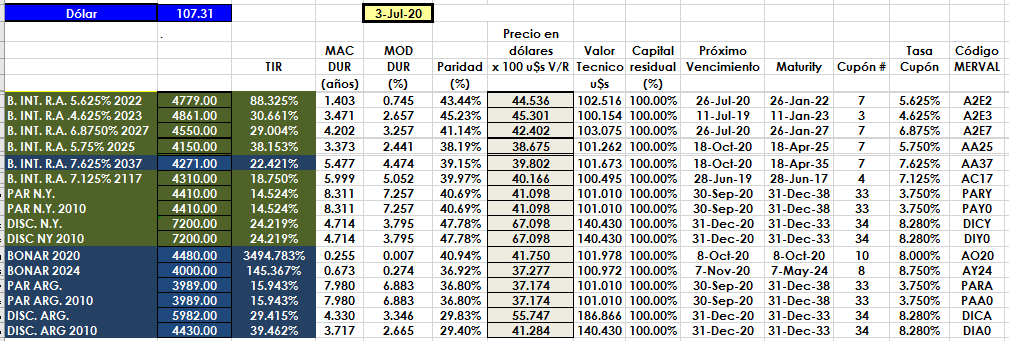 PRECIOS EN DÓLARES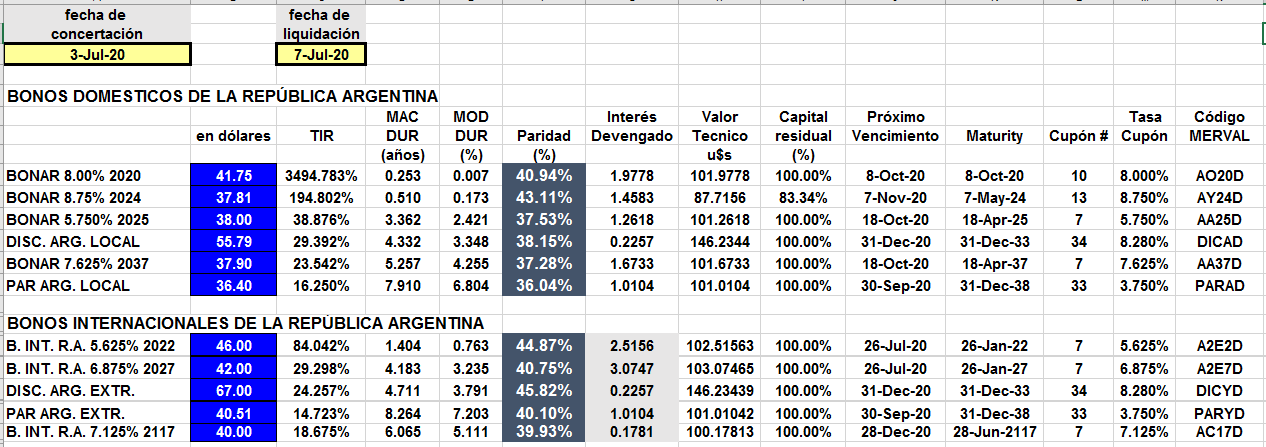 